Práce bakalářskáPosudek oponentaPráci hodnotil(a) PaedDr. Naděžda Morávková, Ph.D., KHI FPE ZČUPráci předložil(a): Eliška HavránkováNázev práce: Josef Hlávka - významná osobnost české vědy a techniky1.	CÍL PRÁCE (uveďte, do jaké míry byl naplněn):Cílem práce byla dle slov autorky v úvodu regionálně orientovaná biografie a odkaz významného vědce Josefa Hlávky. Cíl byl v základní úrovni naplněn.2.	OBSAHOVÉ ZPRACOVÁNÍ (náročnost, tvůrčí přístup, proporcionalita teoretické a vlastní práce, vhodnost příloh apod.):Práce je rozčleněna do tří stěžejních kapitol, které jsou řazeny chronologicky. Uspořádání a struktura práce jsou logické, přehledné. Podstatu práce tvoří biografie a dále popis Hlávkova díla a významu. Autorka část práce věnuje i odkazu tohoto vědce, zejména Hlávkově nadaci.3.	FORMÁLNÍ ÚPRAVA (jazykový projev, správnost citace a odkazů na literaturu, grafická úprava, přehlednost členění kapitol, kvalita tabulek, grafů a příloh apod.):Formálně práce víceméně odpovídá obvyklé úpravě záverečných prací. Je však poněkud problematická stylisticky, autorka formuluje často těžkopádně až chybně. Namátkou příklady:Po jeho pracovním vytížení a zdravotním selhání se ani zde nevěnoval odpočinku, naopak způsob jak naložit s volným časem vyhledával, a tak začal zvelebovat svoji zemědělskou usedlost. Opěvoval zámecký park…(míněno zřejmě opečovával…) (s. 12), na téže stránce Každoročně se koná v zámecké kapli bohoslužba při příležitosti oslav výročí jeho úmrtí, nevhodná elipsa vedoucí k falešné skladební dvojici - V průběhu života se změnil jeho postoj revolucionáře, v konzervativního muže, s. 16 (postoj se těžko změní v muže), … slohové neumělosti: Místní lidé jednotlivě vykonávali práci na polích, v zahradnictví, ve stájích a tím tvořili pracovní společenství s. 25, … Mecenášem, tak můžeme opravdu bez nadsázky nazývat Josefa Hlávku s. 26, … stanovoval jisté podmínky pro uchazeče svých kolejí s. 33. 4.	STRUČNÝ KOMENTÁŘ HODNOTITELE (celkový dojem z práce, silné a slabé stránky, originalita myšlenek apod.):Vzhledem k tomu, že práce je vesměs kompilační a autorka ani částečně neusilovala o osobní interpretační vklad a zejména vzhledem k stylistické problematičnosti textu nelze práci hodnotit velmi kladně. 5.	OTÁZKY A PŘIPOMÍNKY DOPORUČENÉ K BLIŽŠÍMU VYSVĚTLENÍ PŘI OBHAJOBĚ (jedna až tři): Proč jste nevytěžila archivní prameny? Kde je uložena pozůstalost Josefa Hlávky? Proč jste tuto instituci nenavštívila a nevyužila tyto prameny?6.	NAVRHOVANÁ ZNÁMKA (výborně, velmi dobře, dobře, nevyhověl): DobřeDatum: 	25. 8. 2013							Podpis: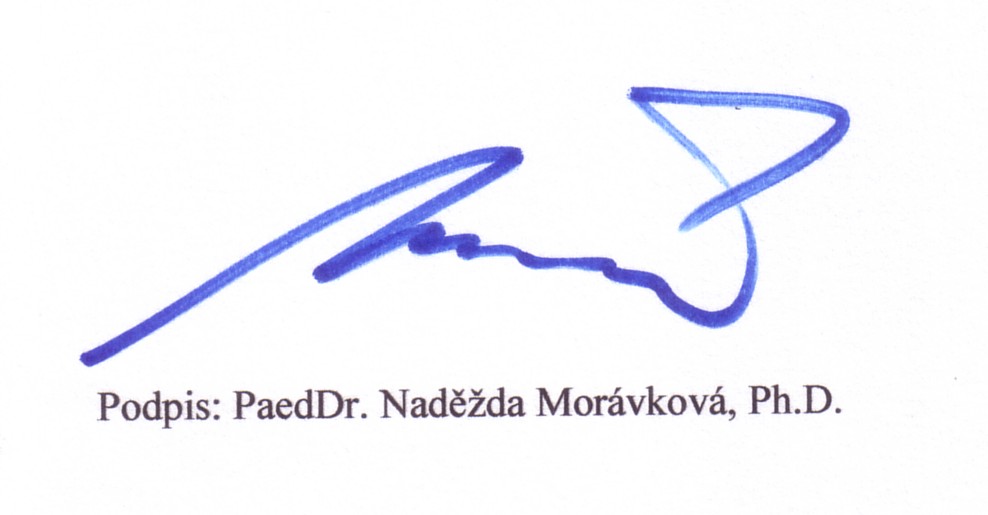 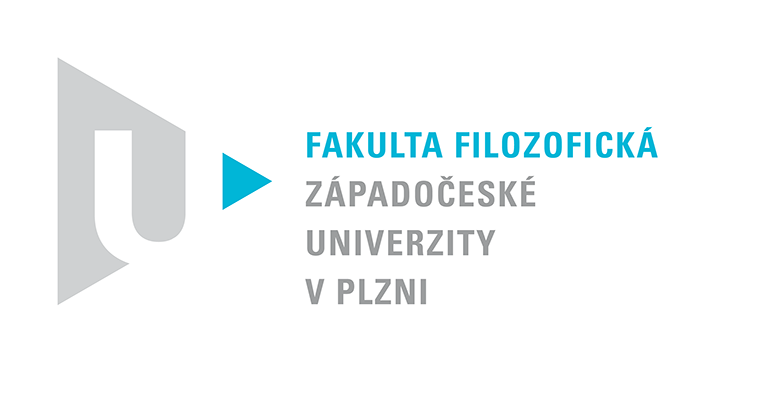 Katedra filozofiePROTOKOL O HODNOCENÍ PRÁCE